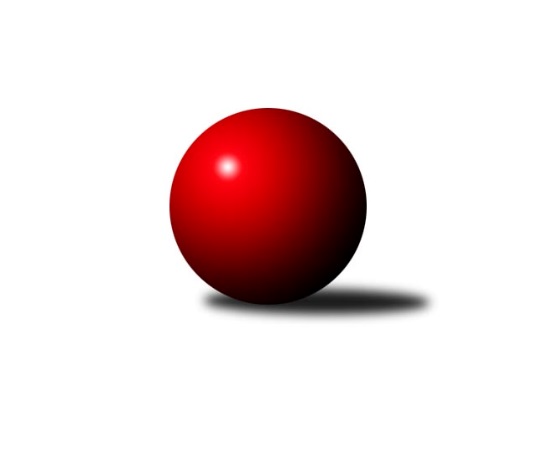 Č.20Ročník 2021/2022	20.3.2022Nejlepšího výkonu v tomto kole: 2577 dosáhlo družstvo: KK Jiří Poděbrady BStředočeský krajský přebor I. třídy 2021/2022Výsledky 20. kolaSouhrnný přehled výsledků:KK Vlašim B	- TJ Sokol Kostelec nad Černými lesy A	3:5	2558:2567	7.5:4.5	18.3.TJ Kovohutě Příbram B	- TJ Sparta Kutná Hora C	7:1	2551:2461	8.5:3.5	18.3.TJ Sokol Červené Pečky	- TJ Sparta Kutná Hora B	4:4	2427:2463	5.0:7.0	18.3.TJ Sokol Benešov C	- TJ Sokol Kolín B	6:2	2508:2338	8.0:4.0	18.3.KK SDS Sadská B	- KK Kosmonosy B	4:4	2573:2566	6.0:6.0	18.3.KK Jiří Poděbrady B	- TJ Sokol Tehovec B		dohrávka		28.3.Tabulka družstev:	1.	KK Kosmonosy B	20	17	1	2	123.0 : 37.0 	167.5 : 72.5 	 2599	35	2.	TJ Sokol Červené Pečky	20	13	1	6	94.0 : 66.0 	125.0 : 115.0 	 2495	27	3.	TJ Sokol Kostelec nad Černými lesy A	19	13	0	6	91.0 : 61.0 	132.0 : 96.0 	 2521	26	4.	KK SDS Sadská B	20	10	3	7	91.5 : 68.5 	136.0 : 104.0 	 2514	23	5.	KK Jiří Poděbrady B	18	9	2	7	67.5 : 76.5 	98.5 : 117.5 	 2479	20	6.	TJ Sokol Kolín B	20	9	1	10	86.0 : 74.0 	118.5 : 121.5 	 2426	19	7.	TJ Sparta Kutná Hora B	20	9	1	10	81.5 : 78.5 	122.5 : 117.5 	 2474	19	8.	KK Vlašim B	20	7	4	9	84.5 : 75.5 	127.0 : 113.0 	 2463	18	9.	TJ Kovohutě Příbram B	20	7	4	9	72.5 : 87.5 	113.5 : 126.5 	 2411	18	10.	TJ Sokol Benešov C	20	6	1	13	57.0 : 103.0 	104.5 : 135.5 	 2414	13	11.	TJ Sparta Kutná Hora C	20	5	1	14	54.0 : 106.0 	95.0 : 145.0 	 2455	11	12.	TJ Sokol Tehovec B	19	2	3	14	41.5 : 110.5 	76.0 : 152.0 	 2391	7Podrobné výsledky kola:	 KK Vlašim B	2558	3:5	2567	TJ Sokol Kostelec nad Černými lesy A	Leoš Chalupa	 	 203 	 200 		403 	 0:2 	 465 	 	230 	 235		David Novák	Pavel Vykouk	 	 191 	 232 		423 	 1:1 	 453 	 	223 	 230		Vojtěch Stárek	Pavel Vojta	 	 199 	 234 		433 	 1:1 	 434 	 	204 	 230		Michal Brachovec	Luboš Zajíček	 	 234 	 211 		445 	 2:0 	 418 	 	221 	 197		Miroslav Šplíchal	Simona Kačenová	 	 209 	 232 		441 	 2:0 	 399 	 	198 	 201		Martin Malkovský	Miroslav Pessr	 	 205 	 208 		413 	 1.5:0.5 	 398 	 	205 	 193		Miloslav Budskýrozhodčí: Trna LubošNejlepší výkon utkání: 465 - David Novák	 TJ Kovohutě Příbram B	2551	7:1	2461	TJ Sparta Kutná Hora C	Lukáš Chmel	 	 211 	 215 		426 	 1:1 	 419 	 	218 	 201		Jana Abrahámová	Václav Kodet	 	 206 	 219 		425 	 2:0 	 402 	 	193 	 209		Klára Miláčková	Petr Kříž	 	 214 	 212 		426 	 2:0 	 413 	 	213 	 200		Hana Barborová	Milena Čapková	 	 209 	 222 		431 	 2:0 	 390 	 	192 	 198		Zdeňka Vokolková	Jaroslav Chmel	 	 201 	 207 		408 	 0:2 	 415 	 	204 	 211		Ivana Kopecká	Václav Šefl	 	 218 	 217 		435 	 1.5:0.5 	 422 	 	218 	 204		Jitka Bulíčkovározhodčí: Lukáš ZdeněkNejlepší výkon utkání: 435 - Václav Šefl	 TJ Sokol Červené Pečky	2427	4:4	2463	TJ Sparta Kutná Hora B	Agaton Plaňanský ml.	 	 192 	 224 		416 	 1:1 	 410 	 	213 	 197		František Tesař	Libor Henych *1	 	 161 	 177 		338 	 0:2 	 420 	 	207 	 213		Václav Pufler	Pavel Hietenbal	 	 214 	 224 		438 	 1:1 	 426 	 	231 	 195		Jaroslav Čermák	Jiří Plešingr	 	 218 	 192 		410 	 1:1 	 396 	 	199 	 197		Bohumír Kopecký	Antonín Smrček	 	 194 	 211 		405 	 0:2 	 454 	 	219 	 235		Adam Janda	Pavel Kořínek	 	 215 	 205 		420 	 2:0 	 357 	 	174 	 183		Jiří Halfarrozhodčí: Šebor Josefstřídání: *1 od 51. hodu Josef ŠeborNejlepší výkon utkání: 454 - Adam Janda	 TJ Sokol Benešov C	2508	6:2	2338	TJ Sokol Kolín B	Karel Drábek	 	 205 	 233 		438 	 2:0 	 374 	 	204 	 170		Jakub Moučka	Jiří Franěk	 	 217 	 198 		415 	 1:1 	 396 	 	185 	 211		Lukáš Vacek	Patrik Polach	 	 208 	 211 		419 	 2:0 	 381 	 	187 	 194		Pavel Holoubek	Miroslav Drábek	 	 218 	 220 		438 	 2:0 	 332 	 	174 	 158		Rudolf Zborník	Jitka Drábková	 	 202 	 219 		421 	 0:2 	 433 	 	213 	 220		Dalibor Mierva	Karel Palát	 	 176 	 201 		377 	 1:1 	 422 	 	223 	 199		Jonatán Mensatorisrozhodčí: Palát KarelNejlepšího výkonu v tomto utkání: 438 kuželek dosáhli: Karel Drábek, Miroslav Drábek	 KK SDS Sadská B	2573	4:4	2566	KK Kosmonosy B	Miloš Lédl	 	 213 	 192 		405 	 1:1 	 417 	 	201 	 216		Renáta Vystrčilová	Jan Renka ml.	 	 209 	 216 		425 	 1:1 	 426 	 	213 	 213		Filip Bajer	Jan Suchánek	 	 204 	 222 		426 	 0:2 	 440 	 	217 	 223		Věroslav Řípa	Marie Šturmová	 	 212 	 232 		444 	 1:1 	 451 	 	222 	 229		Ondrej Troják	Jan Svoboda	 	 222 	 208 		430 	 2:0 	 401 	 	197 	 204		Ondřej Majerčík	Jaroslav Hojka	 	 231 	 212 		443 	 1:1 	 431 	 	209 	 222		Petr Novákrozhodčí: Jan SvobodaNejlepší výkon utkání: 451 - Ondrej TrojákPořadí jednotlivců:	jméno hráče	družstvo	celkem	plné	dorážka	chyby	poměr kuž.	Maximum	1.	Agaton Plaňanský  ml.	TJ Sokol Červené Pečky	461.08	311.9	149.2	3.9	8/9	(518)	2.	David Novák 	TJ Sokol Kostelec nad Černými lesy A	458.31	305.4	152.9	2.9	9/9	(533)	3.	Břetislav Vystrčil 	KK Kosmonosy B	450.96	303.1	147.9	3.5	8/9	(498)	4.	Adam Janda 	TJ Sparta Kutná Hora B	446.16	304.2	142.0	4.6	8/9	(472)	5.	Věroslav Řípa 	KK Kosmonosy B	443.31	302.4	140.9	4.4	9/9	(467)	6.	Vladislav Pessr 	KK Vlašim B	440.46	300.7	139.8	6.4	7/10	(530)	7.	Marek Náhlovský 	KK Kosmonosy B	439.24	294.5	144.7	4.0	8/9	(510)	8.	Jitka Bulíčková 	TJ Sparta Kutná Hora C	436.88	297.8	139.1	4.3	8/9	(497)	9.	Ondrej Troják 	KK Kosmonosy B	436.80	304.9	131.9	4.7	9/9	(488)	10.	Jan Cukr 	TJ Sokol Tehovec B	433.32	298.2	135.1	5.9	9/9	(492)	11.	Pavel Hietenbal 	TJ Sokol Červené Pečky	433.06	298.6	134.5	5.9	9/9	(478)	12.	Petr Novák 	KK Kosmonosy B	433.04	298.6	134.4	3.8	8/9	(492)	13.	Renáta Vystrčilová 	KK Kosmonosy B	432.39	302.2	130.2	5.3	6/9	(471)	14.	Karel Drábek 	TJ Sokol Benešov C	431.85	294.6	137.3	4.3	9/10	(487)	15.	Petr Kříž 	TJ Kovohutě Příbram B	431.25	298.1	133.2	6.8	10/10	(459)	16.	Lukáš Chmel 	TJ Kovohutě Příbram B	428.73	296.9	131.9	5.8	9/10	(471)	17.	Pavel Kořínek 	TJ Sokol Červené Pečky	427.28	296.5	130.8	6.2	9/9	(480)	18.	Michal Brachovec 	TJ Sokol Kostelec nad Černými lesy A	426.49	292.9	133.6	6.8	8/9	(458)	19.	Jan Svoboda 	KK SDS Sadská B	425.88	294.7	131.2	5.3	9/9	(488)	20.	Jan Volhejn 	TJ Sokol Tehovec B	424.08	288.9	135.2	8.6	8/9	(458)	21.	Patrik Matějček 	TJ Sokol Kostelec nad Černými lesy A	423.00	288.0	135.0	6.9	7/9	(464)	22.	Miloš Lédl 	KK SDS Sadská B	421.53	290.9	130.6	8.1	9/9	(457)	23.	Václav Anděl 	KK Jiří Poděbrady B	421.15	298.9	122.3	7.0	8/8	(445)	24.	Jaroslav Hojka 	KK SDS Sadská B	420.62	293.7	126.9	7.3	9/9	(468)	25.	Ladislav Hetcl  st.	TJ Sokol Kolín B	420.26	285.6	134.7	6.2	8/10	(455)	26.	Jaroslav Čermák 	TJ Sparta Kutná Hora B	419.28	290.9	128.4	7.2	9/9	(465)	27.	Miroslav Pessr 	KK Vlašim B	419.08	288.6	130.5	5.9	10/10	(456)	28.	Ondřej Majerčík 	KK Kosmonosy B	418.29	293.3	125.0	4.9	7/9	(463)	29.	Simona Kačenová 	KK Vlašim B	418.24	290.5	127.7	8.5	7/10	(452)	30.	Dušan Richter 	KK Jiří Poděbrady B	417.88	288.2	129.7	6.8	8/8	(473)	31.	Jiří Miláček 	KK SDS Sadská B	416.84	292.8	124.1	5.6	7/9	(494)	32.	Ivana Kopecká 	TJ Sparta Kutná Hora C	416.69	288.5	128.2	7.9	8/9	(465)	33.	Jan Černý 	KK Jiří Poděbrady B	416.03	286.2	129.9	6.7	6/8	(448)	34.	Dalibor Mierva 	TJ Sokol Kolín B	415.93	288.4	127.6	6.4	10/10	(460)	35.	Marie Šturmová 	KK SDS Sadská B	415.55	280.3	135.3	5.5	7/9	(449)	36.	Jitka Drábková 	TJ Sokol Benešov C	415.45	291.9	123.6	7.5	10/10	(465)	37.	Pavel Vojta 	KK Vlašim B	414.29	286.8	127.5	6.8	10/10	(451)	38.	Václav Pufler 	TJ Sparta Kutná Hora B	410.70	285.4	125.3	8.4	9/9	(454)	39.	Klára Miláčková 	TJ Sparta Kutná Hora C	410.25	288.6	121.6	9.1	8/9	(447)	40.	Miroslav Drábek 	TJ Sokol Benešov C	410.13	286.2	124.0	7.4	8/10	(448)	41.	Hana Barborová 	TJ Sparta Kutná Hora C	410.06	284.1	126.0	9.3	8/9	(457)	42.	Jana Abrahámová 	TJ Sparta Kutná Hora C	409.84	286.0	123.9	9.3	8/9	(471)	43.	Svatopluk Čech 	KK Jiří Poděbrady B	409.75	283.8	126.0	7.1	8/8	(491)	44.	Vojtěch Bulíček 	TJ Sparta Kutná Hora C	408.11	288.2	119.9	9.3	6/9	(504)	45.	Martin Malkovský 	TJ Sokol Kostelec nad Černými lesy A	406.74	289.5	117.2	7.6	8/9	(463)	46.	Miloslav Budský 	TJ Sokol Kostelec nad Černými lesy A	406.24	280.2	126.1	7.0	9/9	(467)	47.	Tomáš Hašek 	KK Vlašim B	406.17	284.2	122.0	9.4	9/10	(452)	48.	Jan Suchánek 	KK SDS Sadská B	404.39	280.7	123.7	10.2	9/9	(452)	49.	Václav Jelínek 	TJ Sparta Kutná Hora B	404.05	289.9	114.2	9.1	7/9	(454)	50.	Miroslav Šplíchal 	TJ Sokol Kostelec nad Černými lesy A	403.75	281.6	122.1	7.4	9/9	(461)	51.	Milena Čapková 	TJ Kovohutě Příbram B	403.75	289.7	114.1	9.5	8/10	(432)	52.	David Dvořák 	TJ Sokol Benešov C	403.05	281.2	121.8	10.6	7/10	(450)	53.	Vladimír Klindera 	KK Jiří Poděbrady B	403.04	279.8	123.3	9.2	8/8	(458)	54.	Tomáš Bílek 	TJ Sokol Tehovec B	402.21	286.1	116.1	10.7	8/9	(430)	55.	Karel Palát 	TJ Sokol Benešov C	401.69	280.6	121.1	9.1	10/10	(443)	56.	Jiří Halfar 	TJ Sparta Kutná Hora B	401.31	277.9	123.4	9.2	7/9	(460)	57.	Václav Šefl 	TJ Kovohutě Příbram B	397.93	287.2	110.8	10.2	10/10	(436)	58.	Antonín Smrček 	TJ Sokol Červené Pečky	396.59	279.0	117.6	9.1	9/9	(454)	59.	Bohumír Kopecký 	TJ Sparta Kutná Hora B	395.04	283.4	111.6	9.9	9/9	(456)	60.	Václav Kodet 	TJ Kovohutě Příbram B	394.78	277.9	116.9	9.9	10/10	(452)	61.	Marie Adamcová 	TJ Sparta Kutná Hora C	393.66	285.1	108.5	10.7	7/9	(433)	62.	Pavel Holoubek 	TJ Sokol Kolín B	386.22	277.9	108.3	11.1	9/10	(427)	63.	Jiří Plešingr 	TJ Sokol Červené Pečky	383.93	278.0	105.9	12.8	8/9	(417)	64.	Miloslav Dlabač 	TJ Sokol Tehovec B	383.51	271.6	111.9	10.8	9/9	(440)	65.	Jaroslav Chmel 	TJ Kovohutě Příbram B	383.13	271.3	111.8	11.7	8/10	(435)	66.	Patrik Polach 	TJ Sokol Benešov C	377.97	275.2	102.8	13.4	8/10	(419)	67.	Rudolf Zborník 	TJ Sokol Kolín B	372.16	269.0	103.2	13.7	9/10	(392)		Jan Renka  st.	KK SDS Sadská B	457.50	298.7	158.8	2.2	3/9	(477)		Jakub Hlava 	TJ Sokol Kostelec nad Černými lesy A	455.00	313.0	142.0	6.0	1/9	(455)		Roman Weiss 	TJ Sokol Kolín B	453.87	293.8	160.1	2.1	3/10	(473)		Václav Kňap 	KK Jiří Poděbrady B	449.50	286.5	163.0	2.5	1/8	(477)		Vojtěch Stárek 	TJ Sokol Kostelec nad Černými lesy A	443.25	293.5	149.8	4.5	4/9	(454)		Jitka Vacková 	KK Jiří Poděbrady B	440.50	298.0	142.5	5.5	1/8	(448)		Ladislav Kalous 	TJ Sokol Benešov C	435.88	296.3	139.6	6.0	5/10	(475)		Ladislav Hetcl  ml.	TJ Sokol Kolín B	434.19	297.4	136.8	4.3	6/10	(500)		Jiří Miláček 	KK Jiří Poděbrady B	430.83	291.5	139.3	6.3	3/8	(451)		Jan Renka  ml.	KK SDS Sadská B	430.17	298.7	131.5	6.4	4/9	(482)		Filip Bajer 	KK Kosmonosy B	426.00	302.0	124.0	5.0	1/9	(426)		Jan Kumstát 	TJ Sokol Červené Pečky	425.20	298.4	126.8	6.0	5/9	(451)		Leoš Chalupa 	KK Vlašim B	423.11	294.0	129.1	6.4	3/10	(504)		František Tesař 	TJ Sparta Kutná Hora B	421.90	289.9	132.0	7.0	5/9	(469)		Ondřej Šustr 	KK Jiří Poděbrady B	421.78	296.3	125.4	8.4	5/8	(460)		Jaroslava Soukenková 	TJ Sokol Kostelec nad Černými lesy A	420.00	271.0	149.0	2.0	1/9	(420)		Karel Dvořák 	TJ Sokol Červené Pečky	419.60	282.6	137.0	4.9	5/9	(433)		Adéla Čákorová 	TJ Sokol Tehovec B	419.17	289.3	129.8	5.9	4/9	(455)		Natálie Krupková 	TJ Sokol Kolín B	416.00	283.8	132.3	8.0	4/10	(464)		Jiří Franěk 	TJ Sokol Benešov C	414.00	284.5	129.5	5.5	1/10	(415)		Jan Poláček 	KK Jiří Poděbrady B	411.00	282.5	128.5	7.5	2/8	(431)		Lukáš Vacek 	TJ Sokol Kolín B	408.69	290.8	117.9	8.8	6/10	(441)		Jakub Vachta 	TJ Sokol Kolín B	405.44	283.0	122.4	7.6	1/10	(432)		Libor Henych 	TJ Sokol Červené Pečky	404.50	286.0	118.5	9.5	3/9	(424)		Luboš Zajíček 	KK Vlašim B	403.56	286.4	117.1	7.6	3/10	(454)		Petra Gütterová 	KK Jiří Poděbrady B	402.00	290.0	112.0	7.5	1/8	(403)		Tomáš Vavřinec 	TJ Sokol Tehovec B	399.58	282.5	117.1	11.3	3/9	(444)		Veronika Šatavová 	TJ Sokol Kostelec nad Černými lesy A	398.83	291.0	107.8	9.5	2/9	(424)		Jiří Chaloupka 	TJ Sokol Tehovec B	397.00	280.1	116.9	10.5	5/9	(417)		Pavel Vykouk 	KK Vlašim B	395.67	271.7	124.0	9.3	3/10	(423)		Jonatán Mensatoris 	TJ Sokol Kolín B	395.62	281.6	114.0	10.1	5/10	(425)		František Pícha 	KK Vlašim B	394.50	277.8	116.8	7.5	6/10	(447)		Jan Šafránek 	KK Jiří Poděbrady B	390.33	283.3	107.0	15.0	3/8	(418)		Luboš Trna 	KK Vlašim B	386.58	280.5	106.1	12.9	6/10	(416)		Zdeňka Vokolková 	TJ Sparta Kutná Hora C	383.54	275.1	108.5	14.0	5/9	(406)		Aleš Vykouk 	KK Vlašim B	383.50	288.3	95.3	15.8	2/10	(411)		Jiří Řehoř 	KK Kosmonosy B	382.33	266.7	115.7	11.2	3/9	(411)		Miloš Brenning 	TJ Kovohutě Příbram B	377.50	271.0	106.5	12.5	2/10	(398)		Jan Černý 	TJ Sokol Benešov C	373.00	267.0	106.0	15.0	1/10	(373)		Aleš Hořický 	TJ Sokol Tehovec B	371.83	267.5	104.3	14.3	3/9	(415)		Jakub Moučka 	TJ Sokol Kolín B	371.40	271.4	100.0	15.2	5/10	(406)		Jan Hrubý 	TJ Sokol Tehovec B	366.00	260.0	106.0	16.0	1/9	(366)		Josef Šebor 	TJ Sokol Červené Pečky	360.80	265.8	95.0	15.8	5/9	(399)		Vladimír Pergl 	TJ Kovohutě Příbram B	349.08	255.5	93.6	15.8	4/10	(412)		Eliška Anna Cukrová 	TJ Sokol Tehovec B	345.06	257.0	88.1	17.4	4/9	(379)		Lenka Klimčáková 	TJ Sparta Kutná Hora B	343.00	255.0	88.0	15.0	1/9	(343)		Radek Hrubý 	TJ Sokol Tehovec B	341.65	250.8	90.9	18.1	4/9	(393)		Ladislav Žebrakovský 	TJ Sokol Benešov C	338.75	238.0	100.8	15.3	4/10	(373)		Miloslav Procházka 	TJ Sokol Benešov C	299.00	226.0	73.0	22.0	1/10	(299)Sportovně technické informace:Starty náhradníků:registrační číslo	jméno a příjmení 	datum startu 	družstvo	číslo startu24952	Vojtěch Stárek	18.03.2022	TJ Sokol Kostelec nad Černými lesy A	3x20960	Filip Bajer	18.03.2022	KK Kosmonosy B	1x
Hráči dopsaní na soupisku:registrační číslo	jméno a příjmení 	datum startu 	družstvo	Program dalšího kola:21. kolo23.3.2022	st	18:00	TJ Sokol Kostelec nad Černými lesy A - KK Jiří Poděbrady B (dohrávka z 19. kola)	24.3.2022	čt	18:00	TJ Sparta Kutná Hora C - TJ Sokol Benešov C	25.3.2022	pá	17:00	TJ Sokol Kostelec nad Černými lesy A - KK SDS Sadská B	25.3.2022	pá	17:00	TJ Sparta Kutná Hora B - TJ Kovohutě Příbram B	25.3.2022	pá	17:00	KK Vlašim B - KK Jiří Poděbrady B	25.3.2022	pá	17:00	TJ Sokol Kolín B - TJ Sokol Tehovec B	25.3.2022	pá	18:00	KK Kosmonosy B - TJ Sokol Červené Pečky	Nejlepší šestka kola - absolutněNejlepší šestka kola - absolutněNejlepší šestka kola - absolutněNejlepší šestka kola - absolutněNejlepší šestka kola - dle průměru kuželenNejlepší šestka kola - dle průměru kuželenNejlepší šestka kola - dle průměru kuželenNejlepší šestka kola - dle průměru kuželenNejlepší šestka kola - dle průměru kuželenPočetJménoNázev týmuVýkonPočetJménoNázev týmuPrůměr (%)Výkon8xDavid NovákKostelec A4658xDavid NovákKostelec A111.174654xJan CukrTehovec B4585xAdam JandaKutná Hora B110.484546xAdam JandaKutná Hora B4541xVáclav ŠeflPříbram B108.674351xVojtěch StárekKostelec A4537xJan CukrTehovec B108.314589xOndrej TrojákKosmonosy B4511xVojtěch StárekKostelec A108.34534xSvatopluk ČechPoděbrady B4481xMilena ČapkováPříbram B107.67431